Муниципальная  бюджетная дошкольная образовательная организация «Детский сад №63»Конспект итогового интегрированного занятия по сенсорному воспитанию и художественному творчеству первой младшей группына тему «День рождение Колобка».                                                                                                       Выполнила и провелаВоспитатель 2 группы: Фатихова Л.М.Г.Нижнекамск, 2015. «День рождение Колобка».Цели и задачи: • Уделять внимание нравственному воспитанию, оказанию помощи. • Развивать речь ребенка.  • Уделять внимание сенсорному воспитанию.  • Развивать внимание, сообразительность, мышление, фантазию. • Развивать пространственное ориентирование.  Оборудование:• Игрушки: колобок, заяц, волк, медведь, лиса. • Цветная корзина и цветные кубики. • Картины с цветными вазами и цветами. • Домики с геометрическими фигурами. • Картина для составления рассказа. • Картина с домашними животными.  • Рисунок для рисования ладошками.  1. Орг. момент. Давайте с вами поздороваемся. Здравствуйте, ладошки. Хлоп – хлоп – хлоп.  Здравствуйте, ножки. Топ – топ – топ.  Здравствуйте, щечки. Плюх – плюх – плюх.  Пухленькие щечки. Плюх – плюх – плюх. Здравствуйте, губки. Чмок – чмок – чмок. Здравствуйте, зубки. Щелк – щелк – щелк. Здравствуй, мой носик. Бип – бип – бип. Здравствуйте, гости. Привет!  2. Основная часть.  • В гости сказочка идетОна встречи с вами ждет Много сказок есть на свете, Сказки эти любят дети. В сказочке живетОн не ёжик и не кот,  Он от бабушки ушел и от дедушки ушелПрыгнул прямо на дорожку,  Покатился, побежал,  На язык к лисе попал! -Кто это, ребятки? Вижу, сказочку читали, И героя все узнали.  А теперь сам КолобокВ гости к нам приехать смог. - Он просит нас о помощи. У Колобка день рождение и он хочет пригласить лесных зверей в гости. А Колобок побежит к бабушке и дедушке. Ну, что поможем? Отправимся в лес? Но сначала давайте вспомним как себя надо вести в лесу.  • Давайте, возьмемся за руки и  отправимся в лес приглашать гостей к Колобку на день рождение.  - Вот под кустиком зверек, длинноухий: скок да скок.  - Кто это?  - Кто сможет пригласить зайку на день рождение? (если дети затрудняются, то по образцу за воспитателем) . - Что зайка не весел, ушки повесил. давайте спросим, что случилось у зайки.  - Зайка говорит, что играл, и у него рассыпались игрушки. давайте, поможем зайке собрать игрушки, чтобы зайка не опоздал к Колобку. Зайка очень любит морковку, капусту, ухаживать за цветами. Зайка хочет подарить вазы с цветами Колобку. поможем зайке собрать букеты в вазы? - Молодцы, ребятки! Очень вы помогли зайке, теперь у него подарок Колобку готов. • Беремся за руки, отправляемся  дальше. - Про кого в сказке говорят серый разбойник, зубами щелк.  - Здравствуй, Волк. Колобок приглашает тебя на день рождение. - Волк, торопится и просит помочь ему собрать геометрические фигуры в домики. • Давайте, возьмемся за руки и отправимся дальше в лес.  - Вспомните, кого встретил Колобок в сказке?  - Мишка – медведь, Колобок приглашает тебя в гости на день рождение.  - Медведь просит вас помочь доделать картину, которую он хочет подарить Колобку.    Составление картины.   - Прикрепите солнышко наверх картины. Что можем сказать про солнышко? (Солнышко ярко светит.)  - Посадите зайку за дерево. Что можем сказать про зайку? (Зайка сидит за деревом.) - Прикрепите бабочку над речкой. Что можно сказать про бабочку? (Бабочка летает над речкой.) - Прикрепите рыбку под лодку. Что можно сказать про рыбку? (Рыбка плавает под лодкой.)  - Посадите лягушку на листок лилии. Что скажем про лягушку? (Лягушка сидит на листе лилии.) - Посмотрите, какая красивая картина у нас с мишкой получилась. Я думаю, что Колобку очень понравиться.  - Устали? Давайте отдохнем. «Мишка косолапый»  • Отправляемся дальше. Беремся за  руки. - Как вы думаете, кого мы встретим еще.  - Как лису называют в сказках? - Вот и вас лиса хочет запутать. Задание лисы:- что скажем про хвосты у зайца и белки. - какие деревья. Покажите высокое, низкое дерево. - какие ленты. Покажите широкую ленту, узкую.  - какие мячи. (Большой и маленький) - Молодцы, справились.  - Лисичка, тоже просит вас ей помочь составить картину. На этой картине она изобразила дом, в котором живет Колобок.  - Посмотрите, какие животные на картинке?  - А какие еще животные есть?  - Молодцы, всех пригласили. Теперь можем отправляться в детский сад. 3. Итог.  - Ребята, а давайте тоже Колобку приготовим подарок. У меня есть портрет Колобка. Давайте добавим лучики ладошками. Что получилось? Как вы думаете, понравится Колобку наш подарок?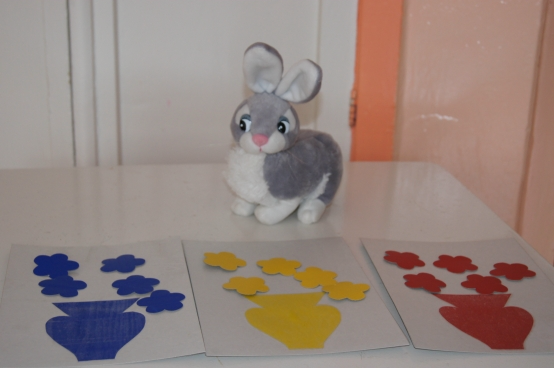 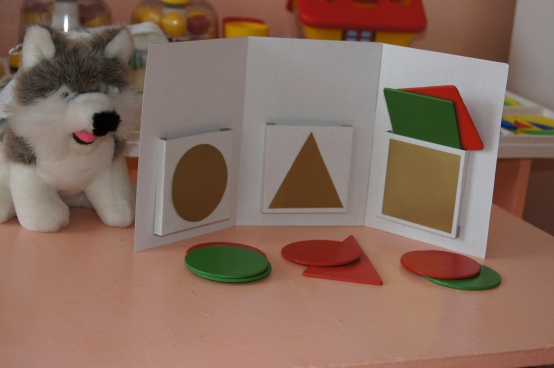 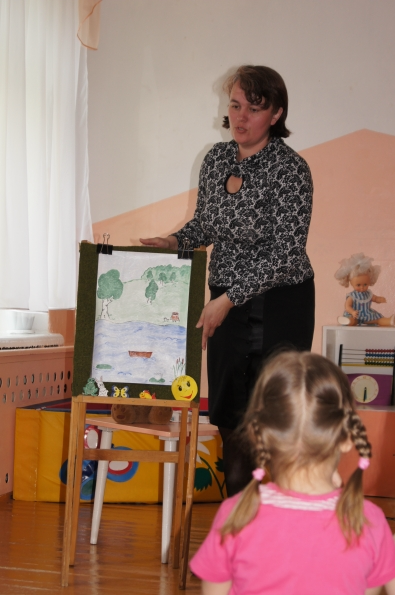 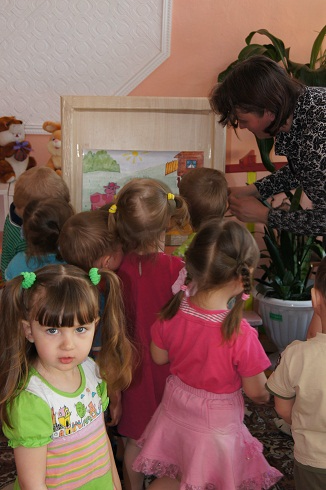 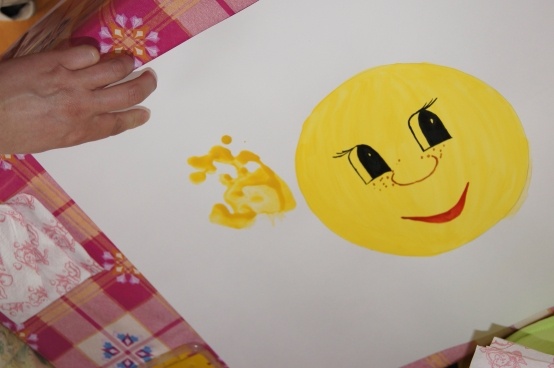 